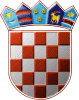 REPUBLIKA HRVATSKAKRAPINSKO – ZAGORSKA ŽUPANIJAGRAD ZLATARGRADSKO VIJEĆEKLASA: 321-01/21-01/01URBROJ: 2140-07-01-23-6	Zlatar, 12.06.2023.	Na temelju članka 69. stavka 4. Zakona o šumama („Narodne novine“ broj 68/18, 115/18, 98/19, 32/20, 145/20) i članka 27. Statuta Grada Zlatara („Službeni glasnik Krapinsko-zagorske županije“ broj 36A/13, 9/18, 9/20, 17A/21), Gradsko vijeće Grada Zlatara na 18. sjednici održanoj 12.06.2023. godine, donijelo jeIzvješće Programa utroška sredstava šumskog doprinosa u 2022. godiniČlanak  1.Program utroška sredstava šumskog doprinosa u 2022. godinu („Službeni glasnik Krapinsko-zagorske županije“ broj 54A/21, 57A/22) izvršen je u 2022. godini kako slijedi:Članak 2.Ovo Izvješće Programa temelji se na Godišnjem izvještaju o izvršenju Proračuna Grada Zlatara za 2022. godinu i objavit će se u "Službenom glasniku Krapinsko-zagorske županije".PREDSJEDNICADanijela FindakPLAN 
(HRK)IZVRŠENJE 
(HRK)INDEKSOdržavanje komunalne infrastrukture 10.000,002.240,6822,41%